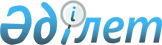 О некоторых вопросах Республиканского государственного предприятия "Казаэронавигация"Постановление Правительства Республики Казахстан от 13 января 2001 года N 44

      Правительство Республики Казахстан постановляет: 

      1. Министерству транспорта и коммуникаций Республики Казахстан в установленном законодательством порядке обеспечить предоставление Республиканским государственным предприятием "Казаэронавигация" гарантии по кредиту, привлекаемому закрытым акционерным обществом "Эйр Казахстан" у банка второго уровня для погашения задолженности, образовавшейся в связи с финансовым лизингом двух воздушных судов ЭйрБас А-310-300 (серийные номера 399 и 412) Z990464_ . 

      2. Настоящее постановление вступает в силу со дня подписания. 

 

     Премьер-Министр  Республики Казахстан     

(Специалисты: Склярова И.В.,              Умбетова А.М.)      
					© 2012. РГП на ПХВ «Институт законодательства и правовой информации Республики Казахстан» Министерства юстиции Республики Казахстан
				